Р А С П О Р Я Ж Е Н И Е   16.03.2015 г.				   		                                              № 30		 В соответствии с Федеральным законом от 02.03.2007 г. № 25-ФЗ «О муниципальной службе в Российской Федерации», Федеральным законом от 25.12.2008г. № 273-ФЗ «О противодействии коррупции», Указом Президента Российской Федерации от 18.05.2009г. № 557 «Об утверждении перечня должностей федеральной государственной службы, при назначении на которые граждане и при замещении которых федеральные государственные служащие обязаны представлять сведения о своих доходах, об имуществе и обязательствах имущественного характера, а также сведения о доходах, об имуществе и обязательствах имущественного характера своих супруги (супруга) и несовершеннолетних детей», Указом Президента Российской Федерации от 23.06.2014 г. № 460 «Об утверждении формы справки о доходах, расходах, об имуществе и обязательствах имущественного характера и внесении изменений в некоторые акты Президента Российской Федерации», местная Администрация Муниципального образования Лиговка-ЯмскаяОпределить перечень должностей муниципальной службы в местной Администрации  внутригородского Муниципального образования Санкт-Петербурга муниципальный округ Лиговка-Ямская (далее - местная Администрация) при назначении на которые  граждане и  при замещении которых муниципальные служащие обязаны представлять сведения о своих доходах, расходах, об имуществе и обязательствах имущественного характера, а также сведения о доходах, расходах, об имуществе и обязательствах имущественного характера своих супруги (супруга) и несовершеннолетних детей - (далее Перечень), согласно приложению к настоящему распоряжению.Установить, что гражданин, замещавший должность муниципальной службы, включенную в Перечень, указанный в п. 1 настоящего распоряжения, в течение двух лет после увольнения с муниципальной службы имеет право замещать на условиях трудового договора должности в организации и (или) выполнять в данной организации работы (оказывать данной организации услуги) в течение месяца стоимостью более ста тысяч рублей на условиях гражданско-правового договора (гражданско-правовых договоров), если отдельные функции муниципального (административного) управления данной организацией входили в должностные (служебные) обязанности муниципального служащего, с согласия комиссии по соблюдению требований к служебному поведению муниципальных служащих местной Администрации Муниципального образования муниципальный округ Лиговка-Ямская и урегулированию конфликта интересов.Установить, что гражданин, замещавший должности муниципальной службы, включённые в перечень, указанный в п. 1 настоящего распоряжения, в течение двух лет после увольнения с муниципальной службы обязан при заключении трудовых или гражданско-правовых договоров на выполнение работ (оказание услуг), указанных в п. 2 настоящего распоряжения, сообщать работодателю сведения о последнем месте своей службы.Отменить:распоряжение местной Адми6нистрации Муниципального образования Лиговка-Ямская от 10.10.2011 г. № 147 "О перечне должностей муниципальной службы местной Администрации, при назначении на которые граждане и при замещении которых муниципальные служащие обязаны представлять сведения о своих доходах, расходах,  об имуществе и обязательствах имущественного характера своих супруги (супруга) и несовершеннолетних детей";распоряжение местной Администрации Муниципального образования Лиговка-Ямская от 08.10.2012 г. № 152 "Об утверждении перечня должностей муниципальной службы, предусмотренных ст. 12 Федерального закона от 25.12.2008 г. № 273-ФЗ "О противодействии коррупции".Ведущему специалисту по кадрам и делопроизводству местной Администрации Муниципального образования Лиговка-Ямская (Николаева О.В.) ознакомить с настоящим распоряжением муниципальных служащих под роспись.Настоящее    распоряжение    вступает    в    силу    с    момента    его                     подписания.7.       Контроль  за  исполнением  настоящего  распоряжения оставлю за          собой.Глава местной Администрации					        О.Ю. БукановаПриложениек распоряжению местной Администрации Муниципального образования Лиговка-Ямскаяот 16.03.2015 г. № 30.ПЕРЕЧЕНЬдолжностей муниципальной службы в местной Администрации внутригородского Муниципального образования Санкт-Петербурга муниципальный округ Лиговка-Ямская, при назначении на которые граждане и при замещении которых муниципальные служащие обязаны представлять сведения о своих доходах, расходах, об имуществе и обязательствах имущественного характера, а также сведения о доходах, расходах, об имуществе и обязательствах имущественного характера своих супруги (супруга) и несовершеннолетних детейГлава местной Администрации.Заместитель Главы местной Администрации - руководитель финансового органа.Главный бухгалтер местной Администрации.Руководитель структурного подразделения.Специалист по опеке и попечительству.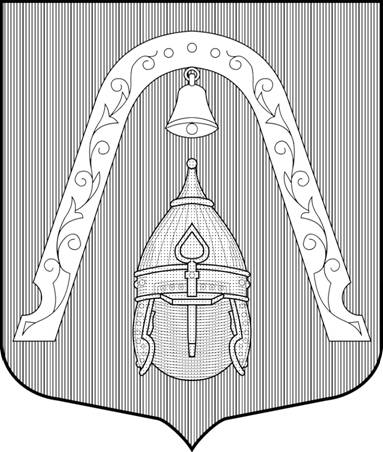 МЕСТНАЯ  АДМИНИСТРАЦИЯВНУТРИГОРОДСКОГО МУНИЦИПАЛЬНОГО  ОБРАЗОВАНИЯСАНКТ-ПЕТЕРБУРГА МУНИЦИПАЛЬНЫЙ ОКРУГ ЛИГОВКА-ЯМСКАЯ"О перечне должностей "